CANKARJEVO  TEKMOVANJE                                        “Kdor bere knjige, živi tisoč življenj.”                                                                                                                                                   G. R. R. Martin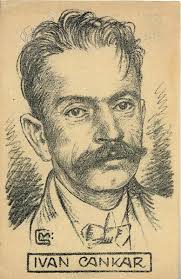 Začenja se novo šolsko leto z novimi zadolžitvami in novimi izzivi.Prilagamo vam izbor besedil za Cankarjevo tekmovanje v šolskem letu 2023/24.1. razred:
 Ela Peroci: Muca Copatarica2. in 3. razred:
 Tone Pavček: Juri Muri po Sloveniji4. in 5. razred:
 Nataša Konc Lorenzutti: Kakšno drevo zraste iz mačka6. in 7. razred:
 Maša Ogrizek: Lisičja luna8. in 9. razred:
 Irena Androjna: Modri otokTekovanje za učence od 1. do 7. razreda bo v sredo, 3. 4. 2024
Selekcijsko tekovanje za učence 8. in 9. razreda pa bo po sledečem razporedu:
 – Šolska stopnja tekmovanja: torek, 28. 11. 2023
 – Regijska stopnja tekmovanja: torek, 16. 1. 2024
 – Državna stopnja tekmovanja: sobota, 16. 3. 2024Želimo vam veliko prebranih ur, v katerih boste prepotovali tisoč življenj.Učiteljice slovenščineOp.: Tekmovanje poteka v skladu s Pravilnikom o tekmovanju učencev in dijakov s področja slovenščine za Cankarjevo priznanje ter z navodili za izvedbo. Podprto je z informacijskim strežnikom DMFA.